   Five Themes Search Generators  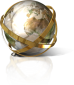 WORLD BOOK STUDENTS: Great resource for Country research! - INFOhio.org by clicking on 6-8 Middle School resources.  If students want to access INFOhio from home the username is westerville and the password is infohio.LOCATIONAbsolute LocationAbsolute Location of Capital City- CTRL+ CLICK HERE  World Atlas.com – Latitude and Longitude TabRelative LocationFind your Relative Location- CTRL+ CLICK HERE  www.mapsoftheworld.com World Political Map or Our TextbookPLACEGoogle Search for specific Human and or Physical unique places found in your country- Typically if you type in a search of “tourism in (country)” or “tourist attractions in (country)” you will get some good results.  REGIONCulture Grams: People and Places- (Land & Climate), (Language), (Religion)Human Environmental InteractionCulture Grams: Society (Getting Around- this will usually tell you how people have modified their surroundings to get around easier.  You can also search for Natural Disasters in your country or for types of houses in your country (this is always interesting and a form of MODIFY and ADAPTING of H/EIMOVEMENTCulture Grams: Society (Money and Economy) This will allow you to see what the country produces and exports to other countries (movement of Goods)Culture Grams: Society (Getting Around- this will usually tell you how people get around using transportation-movement of people).You can also search the CIA WORLD FACTBOOK CTRL+CLICK HERE and then Click on your Continent and your Country, from there you will want to click on COMMUNICATION.  This will tell you how the people in your country “move ideas”.